KOMUNIKAT PRASOWYWarszawa, 7 czerwca 2024 r.Wpadnij do Atrium Targówek i przeżyj prawdziwe sportowe emocje! Już w sobotę, 15 czerwca, zapraszamy wszystkich fanów sportu do wspólnego kibicowania podczas trzeciej edycji Targówek Cross Challenge. Na amatorów dobrej zabawy i rywalizacji czekać będzie moc atrakcji! Trzecia edycja Targówek Cross Challenge w formule drużynowej, odbędzie się już 15 czerwca na parkingu galerii Atrium Targówek przed Multikinem. W zawodach w formacie crossfit wezmą udział najlepsi zawodnicy w Polsce, którzy zmierzą się w trzech głównych kategoriach. W tym roku zaplanowano także nową, amatorską kategorię – FOR FUN, dedykowaną osobom z amatorskim zerowym lub niewielkim doświadczeniem.Strefa zawodów dla juniorów i atrakcje dla kibiców!Specjalnie z myślą o kibicach Atrium Targówek przygotowało moc atrakcji. Na dzieci czekać będzie specjalna strefa zawodów , w której na zwycięzców czekają nagrody.  Najmłodsi będą mogli także bawić się na dmuchańcach czy spróbować waty cukrowej, a wraz z rodzicami skorzystać z oferty foodtrucków. Odwiedzający strefę wydarzenia będą mogli również obejrzeć ciekawe pokazy sztuk walki. Dzięki swojej dynamice i niezwykłej atmosferze zawody crossfitowe są wyjątkowo atrakcyjnym widowiskiem, a także okazją do promowania aktywności fizycznej na świeżym powietrzu oraz integracji lokalnej społeczności. Oglądanie zawodników pokonujących swoje własne ograniczenia i dążących do osiągnięcia szczytowej formy fizycznej, może być źródłem inspiracji do rozpoczęcia własnych treningów. Zawody rozpoczną się w sobotę, 15 czerwca o godzinie 9:30 i potrwają do 18:30. Natomiast strefa z dodatkowymi atrakcjami dla najmłodszych będzie dostępna w godzinach 11:00-17:00. Więcej informacji nt. bieżących wydarzeń w centrum na stronie: https://atrium-targowek.pl/aktualnosci/.Centrum Handlowe TargówekCentrum Handlowe Targówek jest jednym z największych obiektów rozrywkowo-handlowych prawobrzeżnej Warszawy. Zajmuje 60 600 mkw. powierzchni handlowej. W zasięgu oddziaływania galerii znajduje się ponad 2 mln mieszkańców Warszawy i okolicznych miejscowości. Oferta centrum to 155 sklepów i lokali usługowych, w tym m.in.: hipermarket Carrefour, salon RTV Euro AGD i 12-salowe Multikino. Wśród głównych najemców galerii handlowej znajdują się takie marki, jak: H&M, Zara, Smyk, Apart, Calzedonia, Ryłko, Stradivarius, Douglas, Hebe, Home&You, Mohito, Carry, Sephora, , CCC, Rossmann, McDonalds, Starbucks, Dealz, Pizza Hut Express, Vistula, YES, EMPIK. Dla klientów Atrium Targówek przeznaczono blisko 2 200 miejsc parkingowych.Dodatkowe informacje:Katarzyna DąbrowskaITBC Communicationtel. 512 869 028katarzyna_dabrowska@itbc.pl Społeczna odpowiedzialność biznesuwww.atrium-targowek.pl www.g-cityeu.com        Dołącz do nas!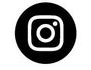 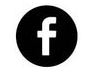 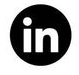 